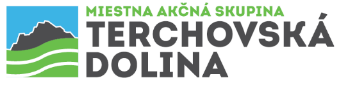 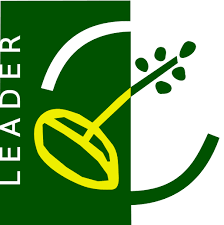 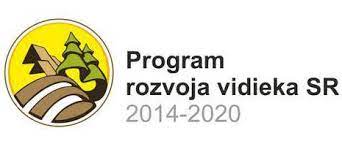 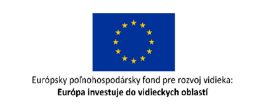 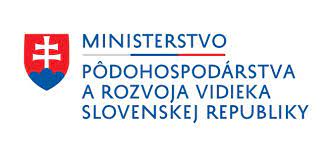 Názov projektu: Rekonštrukcia a modernizácia domu smútku v obci Lysica	     Hlavný cieľ projektu: Zabezpečenie vhodnej a dôstojnej občianskej vybavenosti a kvalitnú verejnú infraštruktúru za účelom skvalitnenia základných služieb týkajúcich sa smútočných obradov v obci Lysica.Tento cieľ sa bude napĺňať prostredníctvom špecifických cieľov, ktorými sú:rekonštrukcia domu smútku,odstránenie zlého technického stavu verejnej budovy, vytvorenie vhodného materiálového prevedenia zodpovedajúceho pre pietny charakter miesta, skvalitnenie miestnej infraštruktúry a zlepšenie kvality života obyvateľov obce.Dom smútku je aj miesto, kde sa pravidelne konajú bohoslužby, ktoré sú pre udržiavanie a formovanie náboženskej kultúry veľmi dôležitým aspektom a neodmysliteľnou súčasťou života predovšetkým pre veriacich obyvateľov obce. Navrhované aktivity sú v súlade s oprávnenými aktivitami Programu rozvoja vidieka SR 2014 - 2020 definovanými vo výzve č. MAS_062/7.4/1 – Podopatrenie 7.4. Podpora na investície do vytvárania, zlepšovania alebo rozširovania miestnych základných služieb pre vidiecke obyvateľstvo vrátane voľného času a kultúry a súvisiacej infraštruktúry. Modernizáciou a rekonštrukciou domu smútku sa zlepšia priestory na poskytovanie základných služieb obyvateľom obce a vynovia sa priestory na dôstojné konanie pohrebného obradu a bohoslužieb. Uskutočnením daných aktivít sa zmodernizuje existujúca a dobuduje sa chýbajúca občianska vybavenosť a zlepšia sa životné a sociálne podmienky obyvateľov obce. Celkovo sa tým zlepší kvalita života obyvateľov obce. Začiatok realizácie hlavných aktivít projektu:      9/2021Ukončenie realizácie hlavných aktivít projektu:   8/2022 Maximálna výška nenávratného finančného príspevku: 28 200,84 EURhttps://www.mpsr.sk/https://www.apa.sk/